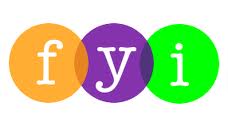 Social Skills –Teacher NoteYour student just completed a social skills lesson.  The topic was:  What to Do About Bullying.  Your knowledge of this lesson may help you to help your student generalize the skills to other environments.  What he/she learned:Bullying can take different forms (verbal, physical, social, psychological)A bully can be:  one person or a group; someone the same age or older; a “friend”; a sibling; an authority figurePeople bully others for different reasons (they’ve been bullied themselves; they think it will make them popular/cool; they want attention; they want others to be afraid of them; jealousy)Bullying can make you feel: like it’s your fault; like you need to be the class clown; like you’re alone; unsafe/afraidStrategies to handle bullying:Stay calmStay awayHang out with friendsHave some comebacks readyDon’t bring expensive stuff/lots of money to schoolTalk to an adult!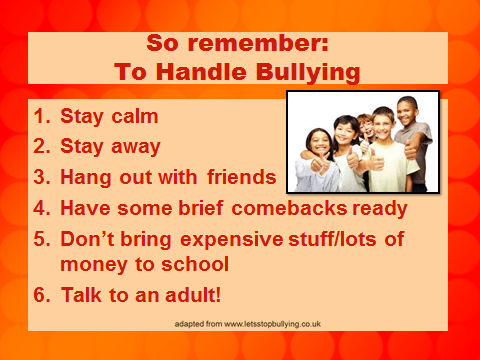 Your student received a Lesson Summary magnet:If you have a moment, email _____________________________ with any information that might help your student for the next lesson on ________________________.  THANK YOU!!